INDICAÇÃO Nº 252/2021Assunto: Solicita a execução de término de serviço de supressão de árvore na Rua Luis Carlos Andreta, conforme especifica.Senhor Presidente:INDICO ao Sr. Prefeito Municipal, nos termos do Regimento Interno desta Casa de Leis, que se digne determinar ao setor competente da Administração, para execução URGENTE de término de serviço de supressão de árvore na Rua Luis Carlos Andreta, na altura do número 5, Bairro N. R. Afonso Zupardo (Coroado), conforme imagem em anexo.            A presente solicitação procura atender a um apelo dos moradores que, pedem providências. Tal medida é de extrema necessidade, representando iminente perigo, além dos transtornos causados aos que por ali transitam ou residem.SALA DAS SESSÕES, 26 de fevereiro de 2021.HIROSHI BANDO
Vereador – PSD*Acompanha 01 (uma) foto.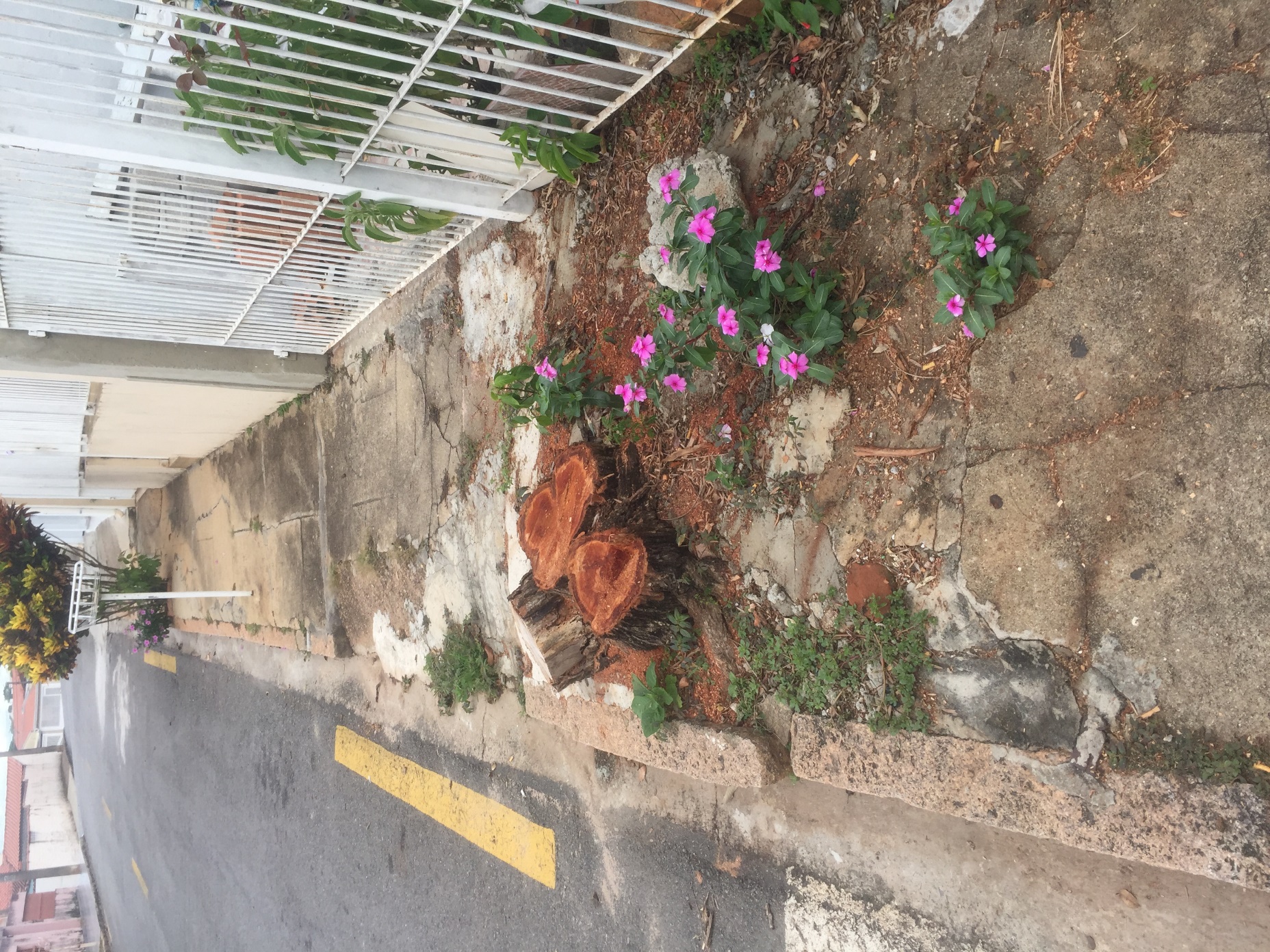 